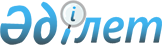 О внесении изменения в постановление акимата Отырарского района от 11 февраля 2014 года № 108 "Об организации и объемах общественных работ за счет средств местного бюджета в 2014 году"
					
			Утративший силу
			
			
		
					Постановление акимата Отрарского района Южно-Казахстанской области от 30 июня 2014 года № 455. Зарегистрировано Департаментом юстиции Южно-Казахстанской области 21 июля 2014 года № 2721. Утратило силу в связи с истечением срока применения - (письмо аппарата акима Отрарского района Южно-Казахстанской области от 16 января 2015 года № 231)      Сноска. Утратило силу в связи с истечением срока применения - (письмо аппарата акима Отрарского района Южно-Казахстанской области от 16.01.2015 № 231).      Примечание РЦПИ.

      В тексте документа сохранена пунктуация и орфография оригинала.

      В соответствии с пунктом 2 статьи 31 Закона Республики Казахстан от 23 января 2001 года «О местном государственном управлении и самоуправлении в Республике Казахстан», статьей 20 Закона Республики Казахстан от 23 января 2001 года «О занятости населения» и постановлением Правительства Республики Казахстан от 3 марта 2014 год № 170 «О внесении изменений в постановление Правительства Республики Казахстан от 19 июня 2001 года № 836 «О мерах по реализации Закона Респулики Казахстан от 23 января 2001 года «О занятости населения», акимат Отырарского района ПОСТАНОВЛЯЕТ:



      1. Внести в постановление акимата Отырарского района от 11 февраля 2014 года № 108 «Об организации и объемах общественных работ за счет средств местного бюджета в 2014 году» (зарегистровано в Реестре государственной регистрации нормативных правовых актов за № 2536, опубликовано 20 февраля 2014 года в газете «Отырар алкабы») следующее изменение: 



      пункт 2 изложить в следующее редакции: 

      «2. Оплата труда безработных, участвующих в общественных работах, регулируется в соответствии с законодательством Республики Казахстан на основании трудового договора и зависит от количества, качества и сложности выполняемой работы.». 



      2. Исполнение настоящего постановления возложить на отдел занятости и социальных программ Отырарского района /К.К.Кизбай/. 



      3. Контроль за исполнением настоящего постановления возложить на заместителя акима района Б.Ибадуллаева. 



      4. Настоящее постановление вводится в действие после дня его первого официального опубликования.

      

      Аким района                                С.Полатов
					© 2012. РГП на ПХВ «Институт законодательства и правовой информации Республики Казахстан» Министерства юстиции Республики Казахстан
				